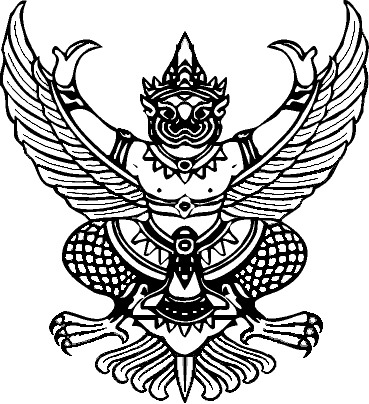 คำสั่งมหาวิทยาลัยราชภัฏนครสวรรค์ที่ 403 / ๒๕61เรื่อง  แต่งตั้งคณะกรรมการประเมินความพึงพอใจของประชาชนต่อการจัดการสาธารณะ
ขององค์กรปกครองส่วนท้องถิ่น ประจำปีงบประมาณ ๒๕62ด้วย มหาวิทยาลัยราชภัฏนครสวรรค์ ร่วมกับ องค์กรปกครองส่วนท้องถิ่นดำเนินโครงการประเมินผลความพึงพอใจของประชาชนต่อการจัดบริการสาธารณะขององค์กรปกครองส่วนท้องถิ่น ประจำปีงบประมาณ ๒๕62เพื่อให้ทราบถึงความพึงพอใจของประชาชนซึ่งเป็นผู้รับบริการในกิจกรรมสาธารณะขององค์กรปกครองส่วนท้องถิ่น จึงแต่งตั้งคณะกรรมการประเมินความพึงพอใจของประชาชน ประจำปีงบประมาณ 
๒๕62  ดังต่อไปนี้๑. คณะกรรมการอำนวยการ	๑.๑ ผู้ช่วยศาสตราจารย์ ดร.สมบูรณ์  นิยม		ประธานกรรมการ	๑.๒ ดร.สมญา  อินทรเกษตร			รองประธานกรรมการ1.3 อาจารย์อธิกัญญ์ แพรต่วน			กรรมการ	1.4 ดร.วุฒิชัย  พิลึก				กรรมการ	๑.5 นางสาวพิชชาพร  ชาตะรูปะ			กรรมการและเลขานุการ	หน้าที่ 	1) ให้ความเห็นและเสนอแนวทางในการดำเนินโครงการ	2) ควบคุมดูแลและอำนวยความสะดวกให้การดำเนินงานโครงการเป็นไปด้วยความเรียบร้อยและมีประสิทธิภาพ๒. คณะกรรมการดำเนินงาน	2.1 ดร.สมญา  อินทรเกษตร		ประธานกรรมการ	2.2 นางสาวประทานพร กัลยา	กรรมการ	2.3 นายเกริก  จงนานุรักษ์		กรรมการ	2.4 นางสาว ชนาพร  สรวงเทพ	กรรมการ	2.5 นางสาว สุภาณี พิบูล	 	กรรมการ	2.6 นางสาว บัณฑิตา ดวงอาทิตย์	กรรมการ	2.7 นางสาวสุกัญพร สุธนภัทร์	กรรมการ	2.8 นางสาวพิชชาพร  ชาตะรูปะ	หัวหน้าเจ้าหน้าที่การเงิน			2.8 นางสาว ยุวันดา สุทธิดี		เจ้าหน้าที่การเงิน	หน้าที่1) ดำเนินการโครงการประเมินผลความพึงพอใจของประชาชนต่อการจัดบริการสาธารณะขององค์กรปกครองส่วนท้องถิ่น ตามเอกสารสัญญาการดำเนินโครงการ2) รวบรวมผลการประเมินโครงการประเมินผลความพึงพอใจของประชาชนต่อการจัดบริการสาธารณะขององค์กรปกครองส่วนท้องถิ่น3) จัดทำรายงานผลโครงการประเมินผลความพึงพอใจของประชาชนต่อการจัดบริการสาธารณะขององค์กรปกครองส่วนท้องถิ่น4) ดำเนินการต่าง ๆ ที่เกี่ยวข้องกับโครงการตามสัญญาที่ลงนามกับองค์กรปกครองส่วนท้องถิ่นที่เข้ารับการประเมินทั้งนี้ตั้งแต่บัดนี้เป็นต้นไป  สั่ง  ณ  วันที่ 25 ธันวาคม พ.ศ. ๒๕61(ผู้ช่วยศาสตราจารย์สมบูรณ์  นิยม)ผู้อำนวยการสถาบันวิจัยและพัฒนา